山东省潍坊市2020-2021学年高一下学期数学期末考试试卷一、单选题(本大题共8小题，每小题5分，共40分．在每小题给出的四个选项中，有且只有一项是符合题目要求的.)1.已知角  的终边经过点  ，则  （    ）            A.                                     B.                                     C.                                     D. 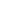 2.在复平面内，若复数  （其中  是虚数单位），则复数  对应的点位于（    ）            A. 第一象限                           B. 第二象限                           C. 第三象限                           D. 第四象限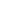 3.敲击如图1所示的音叉时，在一定时间内，音叉发出的纯音振动可以用三角函数表达为  （其中  ，  表示时间，  表示纯音振动时音叉的位移）．图2是该函数在一个周期内的图像，根据图中数据可确定  和  的值分别为（    ）  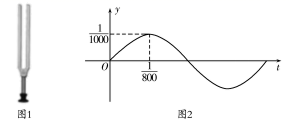 A.  和                 B.  和                 C.  和                 D.  和 4.若  ，  ，  ，则  、  、  的大小关系为（    ）            A.                            B.                            C.                            D. 5.已知水平放置的四边形  按斜二测画法得到如图所示的直观图，其中  ，  ，  ，  ，则原四边形  的面积为（    ）  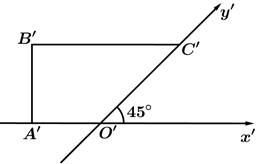 A.                                      B.                                      C.                                      D. 6.设  为锐角，若  ，则  （    ）            A.                               B.                               C.                               D. 7.南宋时期的数学家秦九韶独立发现的计算三角形面积的“三斜求积术”，其求法是：“以少广求之，以小斜幂并大斜幂减中斜幂，余半之，自乘于上；以小斜幂乘大斜幂减上，为实；一为从隅，开平方得积．”若把以上这段文字写成公式，即  ，其中  、  、  是  内角  、  、  的对边．若  ，  ，则  的面积为（    ）            A.                                        B.                                        C. 4                                       D. 8.如图所示，一条河两岸平行，河的宽度为  米，一艘船从河岸的  地出发，向河对岸航行．已知船的速度  的大小为  ，水流速度  的大小为  ，船的速度与水流速度的合速度为  ，那么当航程最短时，下列说法正确的是（    ）  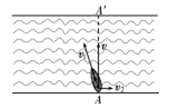 A. 船头方向与水流方向垂直                                    B. 
C.                                                  D. 该船到达对岸所需时间为  分钟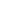 二、多选题(本大题共4小题，每小题5分，共20分)9.如果一个复数的实部和虚部相等，则称这个复数为“等部复数”．若复数  （  ，  为虚数单位）为“等部复数”，则下列说法正确的是（    ）            A.                     B.                     C.                     D. 复数  是纯虚数10.如图，若  为正六棱台，则下列说法正确的是（    ）  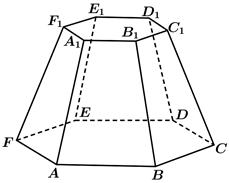 A. 直线  与  是异面直线
B. 直线  与  平行
C. 线段  与  的延长线相交于一点
D. 点  到底面  的距离大于点  到底面  的距离11.如图，已知点  是边长为1的等边  内一点，满足  ，过点  的直线  分别交  ，  于点  ，  ．设  ，  ，则下列说法正确的是（    ）  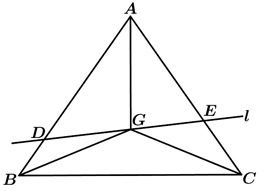 A.             B. 点  为  的重心            C.             D. 12.已知函数  满足  ，则下列说法正确的是（    ）            A. 函数  的最小正周期为 
B. 函数  的图像向右平移  个单位得到函数  的图像
C. 若  时，函数  在区间  上单调递减，则实数  的取值范围是 
D. 函数  的值域为 三、填空题(本大题共4小题，每小题5分，共20分)13.已知  ，  ，  ，则  ________.    14.能够说明“设  ，  ，若  ，则  ”是假命题的一组角  ，  的值依次为________．    15.如图，测量河对岸的塔高  时，可以选与塔底  在同一水平面内的两个观测点  与  ．现测得  ，  ，  ，并在点  测得塔顶  的仰角  为  ，则塔高  为________m．  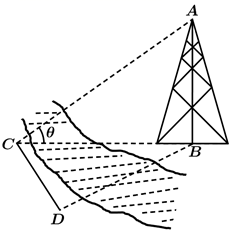 16.如图，已知圆锥  的底面半径  的长度为1，母线  的长度为2，半径为  的球  与圆锥的侧面相切，并与底面相切于点  ，则  ________；若球  与球  、圆锥的底面和侧面均相切，则球  的表面积为________．  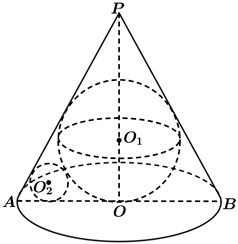 四、解答题(本大题共6小题,共70分)17.已知复数  ，  ．    （1）求  和  的值；    （2）若  是关于  的实系数方程  的一个根，求实数  ，  的值．    18.在  中，  、  、  分别是角  、  、  的对边，_______________，  从①  ，②  这两个条件中任选一个，补充在上面问题中并作答．（1）求角  的大小；    （2）若  ，  的面积  ，求  的周长．    19.某同学在劳动实践课上制作了一个如图所示的容器，其上半部分是一个正四棱锥，下半部分是一个长方体，已知正四棱锥  的高是长方体  高的  ，且底面正方形  的边长为4，  ．  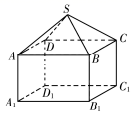 （1）求  的长及该长方体的外接球的体积；    （2）求正四棱锥的斜高和体积．    20.在  中，  ，  ，  分别是角  ，  ，  的对边，  ，  ．    （1）求角  的大小及  外接圆的半径  的值；    （2）若  是  的内角平分线，当  面积最大时，求  的长．    21.如图1，在直三棱柱  中，  ，  ，  ，  ，  分别为  ，  的中点，平面  将三棱柱分成两个新的直三棱柱（如图2，3所示）．  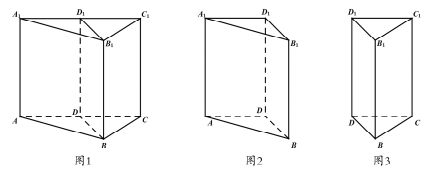 （1）若两个新直三棱柱的表面积之和为72，求实数  的值；    （2）将图2和图3两个直三棱柱重新组合成一个直四棱柱，若组成的所有直四棱柱的表面积都小于132，求实数  的取值范围．    22.已知向量  ，  ，函数  ．    （1）求函数  的解析式和单调递增区间；    （2）若  ，  ，  分别为  三个内角  ，  ，  的对边，  ，  ，  ，试判断这个三角形解的个数，并说明理由；    （3）若  时，关于  的方程  恰有三个不同的实根  ，  ，  ，求实数  的取值范围及  的值．    答案解析部分一、单选题1.已知角  的终边经过点  ，则  （    ）            A.                                     B.                                     C.                                     D. 【答案】 B   【考点】任意角三角函数的定义    【解析】【解答】因为角  的终边经过点  ， 所以  。故答案为：B.
 【分析】利用已知条件结合正切函数的定义，从而求出角  的正切值。2.在复平面内，若复数  （其中  是虚数单位），则复数  对应的点位于（    ）            A. 第一象限                           B. 第二象限                           C. 第三象限                           D. 第四象限【答案】 D   【考点】复数的代数表示法及其几何意义    【解析】【解答】根据复数的几何意义，可得复数  在复平面内对应的点为  ，位于第四象限。 故答案为：D.
 【分析】利用已知条件结合复数z的几何意义，从而求出复数z对应的点的坐标，再利用点的坐标确定点所在的象限。3.敲击如图1所示的音叉时，在一定时间内，音叉发出的纯音振动可以用三角函数表达为  （其中  ，  表示时间，  表示纯音振动时音叉的位移）．图2是该函数在一个周期内的图像，根据图中数据可确定  和  的值分别为（    ）  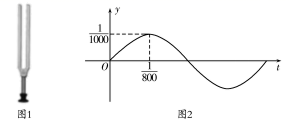 A.  和                 B.  和                 C.  和                 D.  和 【答案】 D   【考点】由y=Asin（ωx+φ）的部分图象确定其解析式，y=Asin（ωx+φ）中参数的物理意义    【解析】【解答】解：由题意得  ， 
 则
 则.
 故答案为：D
 【分析】根据函数的图象与性质求解即可.4.若  ，  ，  ，则  、  、  的大小关系为（    ）            A.                            B.                            C.                            D. 【答案】 C   【考点】同角三角函数间的基本关系    【解析】【解答】  ，则  ， 因为  ，故  ，故  。故答案为：C.
 【分析】利用正弦函数的图像、余弦函数的图像、同角三角函数基本关系式和对数函数的单调性，从而比较出a,b,c的大小。5.已知水平放置的四边形  按斜二测画法得到如图所示的直观图，其中  ，  ，  ，  ，则原四边形  的面积为（    ）  A.                                      B.                                      C.                                      D. 【答案】 B   【考点】斜二测画法直观图    【解析】【解答】根据直观图知  ， 又因为  ，所以  。故答案为：B.
 【分析】利用已知条件结合斜二测画法画直观图的方法，从而利用三角形的面积和直角梯形的面积的关系，从而求出原四边形  的面积。6.设  为锐角，若  ，则  （    ）            A.                               B.                               C.                               D. 【答案】 C   【考点】两角和与差的正切公式    【解析】【解答】因为  ，可得  ， 由  ，所以  ，可得  ，所以  。故答案为：C.
 【分析】因为  ，可得  ，由  ，可得  ，再利用两角差的正切公式，从而求出的值。7.南宋时期的数学家秦九韶独立发现的计算三角形面积的“三斜求积术”，其求法是：“以少广求之，以小斜幂并大斜幂减中斜幂，余半之，自乘于上；以小斜幂乘大斜幂减上，为实；一为从隅，开平方得积．”若把以上这段文字写成公式，即  ，其中  、  、  是  内角  、  、  的对边．若  ，  ，则  的面积为（    ）            A.                                        B.                                        C. 4                                       D. 【答案】 A   【考点】余弦定理，三角形中的几何计算    【解析】【解答】由余弦定理可得  ，所以，  ， 所以，  。故答案为：A.
 【分析】利用已知条件结合余弦定理得出  ， 再利用 计算三角形面积的“三斜求积术”， 从而求出三角形  的面积 。8.如图所示，一条河两岸平行，河的宽度为  米，一艘船从河岸的  地出发，向河对岸航行．已知船的速度  的大小为  ，水流速度  的大小为  ，船的速度与水流速度的合速度为  ，那么当航程最短时，下列说法正确的是（    ）  A. 船头方向与水流方向垂直                                    B. 
C.                                                  D. 该船到达对岸所需时间为  分钟【答案】 B   【考点】平面向量数量积的坐标表示、模、夹角，平面向量数量积的运算，数量积表示两个向量的夹角    【解析】【解答】由题意可知，  ，当船的航程最短时，  ，而船头的方向与  同向， 由  ，可得  ，  ，A选项错误，B选项正确； ，C选项错误；该船到达对岸所需时间为  （分钟），D选项错误.故答案为：B.
 【分析】利用已知条件结合平行四边形法则和数量积求向量夹角公式，再结合数量积求向量的模的公式和数量积的定义，从而找出说法正确的选项。二、多选题9.如果一个复数的实部和虚部相等，则称这个复数为“等部复数”．若复数  （  ，  为虚数单位）为“等部复数”，则下列说法正确的是（    ）            A.                     B.                     C.                     D. 复数  是纯虚数【答案】 A,C   【考点】复数的基本概念，复数的代数表示法及其几何意义，复数求模    【解析】【解答】因为复数  （  ，  为虚数单位）为“等部复数”， 根据“等部复数”的定义，可得  ，即  ，所以 A符合题意；由  ，所以B不正确；由  ，可得  ，所以C符合题意；由  ，所以D不正确.故答案为：AC.
 【分析】利用 “等部复数” 的定义求出a的值；再利用复数求模公式求出复数的模；再利用复数与共轭复数的关系，从而求出复数z的共轭复数；再结合复数为纯虚数的判断方法，从而选出说法正确的选项。10.如图，若  为正六棱台，则下列说法正确的是（    ）  A. 直线  与  是异面直线
B. 直线  与  平行
C. 线段  与  的延长线相交于一点
D. 点  到底面  的距离大于点  到底面  的距离【答案】 A,B,C   【考点】异面直线的判定，空间中直线与直线之间的位置关系，点、线、面间的距离计算    【解析】【解答】解：若  为正六棱台， 对于A，由不共线的三点  共面，  不在这个面内，故直线  与  是异面直线，正确；对于B，因为直线  与  平行，直线  与  平行，则直线  与  平行，B符合题意；对于C，因为  为正六棱台，则侧棱  与  的延长线相交于一点，正确；对于D，点  到底面  的距离和点  到底面  的距离都等于棱台的高，故应该相等，D不符合题意；故答案为：ABC.
 【分析】利用正六棱台的结构特征结合已知条件，再利用异面直线的判断方法、两直线平行的判断方法、 点到平面的距离求解方法和比较法，从而找出说法正确的选项。11.如图，已知点  是边长为1的等边  内一点，满足  ，过点  的直线  分别交  ，  于点  ，  ．设  ，  ，则下列说法正确的是（    ）  A.             B. 点  为  的重心            C.             D. 【答案】 B,D   【考点】向量的模，平面向量的基本定理及其意义，三点共线，三角形五心    【解析】【解答】解：取  的中点  ，  的中点  ， 则  ， ，  ， ，  ，  三点共线，同理  ，  ，  三点共线， 是  的重心，B符合题意； ， ，即  ，A不符合题意；所以  ，D符合题意；因为  ，  ，所以  ，  ，所以  ，又因  三点共线，所以  ，所以  ，C不符合题意.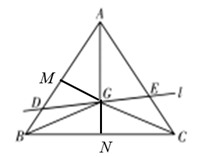 故答案为：BD．
 【分析】利用已知条件结合等边三角形的结构特征，再利用向量共线定理和平面向量基本定理，推出  ；再利用重心的定义推出点  为  的重心 ；再结合三点共线的判断方法，从而推出；再结合向量的模求解方法，从而求出 ，进而找出说法正确的选项。12.已知函数  满足  ，则下列说法正确的是（    ）            A. 函数  的最小正周期为 
B. 函数  的图像向右平移  个单位得到函数  的图像
C. 若  时，函数  在区间  上单调递减，则实数  的取值范围是 
D. 函数  的值域为 【答案】 A,B,D   【考点】函数的值域，函数单调性的性质，三角函数的周期性及其求法，函数y=Asin（ωx+φ）的图象变换    【解析】【解答】由题意，函数  满足  ， 即函数  的图象关于  对称，可得  ，解得  ，即  ，因为  ，可得  ，所以  ，可得函数  的最小正周期为  ，所以A符合题意；函数  的图像向右平移  个单位，可得函数  ，所以B符合题意；由  时，可得函数 当  时，可得  ，则  ，因为函数  在区间  上单调递增，，所以C不符合题意；由  ，令  ，则  ，所以  ，表示开口向上，且对称轴为  的抛物线，当  时，可得  ；当  时，可得  ，即函数  的值域为  。 故答案为：ABD.
 【分析】利用已知条件结合代入法，从而求出的值，进而求出正弦型函数的解析式，再利用正弦型函数的最小正周期公式，从而求出正弦型函数的最小正周期；再利用正弦型函数的图象变换得出函数  的图像向右平移  个单位得到函数  的图像；再利用已知条件结合函数的单调性，从而利用已知条件函数  在区间  上单调递减，进而求出实数  的取值范围；再利用函数求值域的方法求出函数  的值域为   ， 进而找出说法正确的选项。三、填空题13.已知  ，  ，  ，则  ________.    【答案】【考点】数量积的坐标表达式，数量积判断两个平面向量的垂直关系    【解析】【解答】由题  ，  ，  ，则 。 故答案为： 。
 【分析】利用已知条件结合向量垂直数量积为0的等价关系，再结合数量积的坐标表示，从而求出m的值。14.能够说明“设  ，  ，若  ，则  ”是假命题的一组角  ，  的值依次为________．    【答案】 ；  （答案不唯一）   【考点】命题的真假判断与应用    【解析】【解答】解：因为  ，  ，且  ，如  ；  ，满足  ，但是  ，  ，不满足  。 故答案为：  ；  （答案不唯一）。
 【分析】利用已知条件结合命题真假的判断方法，从而得出一组角  ，  的值。15.如图，测量河对岸的塔高  时，可以选与塔底  在同一水平面内的两个观测点  与  ．现测得  ，  ，  ，并在点  测得塔顶  的仰角  为  ，则塔高  为________m．  【答案】 10   【考点】正弦定理的应用    【解析】【解答】在  中，因为  ，  ，可得  ， 由正弦定理，可得  ，在直角  中，可得  ，即塔高  为  。故答案为：10。
 【分析】利用已知条件结合三角形内角和为180度的性质，从而求出的值，再利用正弦定理求出BC的长，在直角  中结合正切函数的定义，从而求出塔高AB的长。16.如图，已知圆锥  的底面半径  的长度为1，母线  的长度为2，半径为  的球  与圆锥的侧面相切，并与底面相切于点  ，则  ________；若球  与球  、圆锥的底面和侧面均相切，则球  的表面积为________．  【答案】；【考点】旋转体（圆柱、圆锥、圆台），球的体积和表面积    【解析】【解答】解：该几何体的轴截面如图所示， 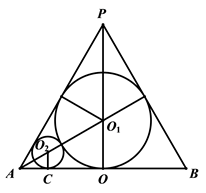 由题意可知  为等边三角形，且边长为2，圆  与三角形的三边都相切，圆  的半径等于球  的半径为  ，则 ，解得  ，因为  ，所以  ，因为  ，所以  ，所以  ，所以球  的表面积为  。故答案为：  ， 。
 【分析】由题意可知三角形  为等边三角形，且边长为2，圆  与三角形的三边都相切，圆  的半径等于球  的半径为  ，再利用两三角形面积相等结合三角形的面积公式，解得  ，因为  ，所以  ，因为  ，所以  ，所以  ，再利用球的表面积公式，从而求出球  的表面积 。四、解答题17.已知复数  ，  ．    （1）求  和  的值；    （2）若  是关于  的实系数方程  的一个根，求实数  ，  的值．    【答案】 （1）由题意，复数  ，  ．  所以  ， ．
（2）因为  是关于  的实系数方程  的一个根，  所以  ，整理得  ，可得  ，解得  ，所以  ，  ．【考点】复数相等的充要条件，复数代数形式的乘除运算，复数代数形式的加减运算    【解析】【分析】（1）利用已知条件结合复数的加法和乘法运算法则，从而求出  和  的值。
 （2）利用  是关于  的实系数方程  的一个根结合代入法和复数的混合运算法则，再利用复数相等的等价关系，从而求出m,n的值。 18.在  中，  、  、  分别是角  、  、  的对边，_______________，  从①  ，②  这两个条件中任选一个，补充在上面问题中并作答．（1）求角  的大小；    （2）若  ，  的面积  ，求  的周长．    【答案】 （1）选①：  ，  ，  ，   ，  ；选②：由正弦定理得：  ，在  中，  ，  ，  ， ，  ，可得  ， ，  ；
（2）由（1）知  ，  ，  ，  ，  由余弦定理可得  ，则  ，因此，  的周长为  ．【考点】同角三角函数间的基本关系，正弦定理，余弦定理，三角形中的几何计算    【解析】【分析】（1） 从①  ，②  这两个条件中任选一个，补充在问题中并作答。 选①：利用已知条件结合余弦定理和三角形中角A的取值范围，从而求出角A的值。 选②：利用已知条件结合正弦定理得出 ，在  中，因为  ，所以  ，所以  ，再利用两角和的正弦公式结合同角三角函数基本关系式，从而结合三角形中角A的取值范围，进而求出角A的值。   （2） 由（1）知  ，  ，再利用三角形的面积公式结合已知条件，从而求出c的值，再利用余弦定理求出a的值，再结合三角形的周长公式，从而求出三角形 的周长。 19.某同学在劳动实践课上制作了一个如图所示的容器，其上半部分是一个正四棱锥，下半部分是一个长方体，已知正四棱锥  的高是长方体  高的  ，且底面正方形  的边长为4，  ．  （1）求  的长及该长方体的外接球的体积；    （2）求正四棱锥的斜高和体积．    【答案】 （1）∵几何体  为长方体且  ，  ，  ∴  ，记长方体外接球的半径为  ，线段  就是其外接球直径，则  ，∴  ，∴外接球的体积为  ．
（2）如图，设  ，  交于点  ，连结  ，则  为正四棱锥的高，  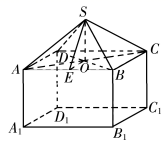 ∵  为正四棱锥，∴  为正四棱锥的高，又长方体的高为  ，∴  ，取  的中点  ，连结  、  ，则  为正四棱锥的斜高，在  中，  ，  ，∴  ，∵  ，  ，∴  ，∴正四棱锥的斜高为  ，体积为  ．【考点】棱柱的结构特征，棱柱、棱锥、棱台的体积，球的体积和表面积    【解析】【分析】（1）因为几何体  为长方体且  ，  ，再利用勾股定理求出长方体的体对角线的长，进而求出  的长；记长方体外接球的半径为  ，线段  就是其外接球直径，从而求出外接球的直径，进而求出外接球的半径，再利用外接球的体积公式，从而求出该长方体的外接球的体积。 （2） 设  ，  交于点  ，连结  ，则  为正四棱锥的高，因为  为正四棱锥，所以 为正四棱锥的高，又因为长方体的高为  ，所以利用中点的性质求出 ，取  的中点  ，连结  、  ，则  为正四棱锥的斜高，在  中，  ，  ，利用勾股定理求出 的长，再利用四边形的面积公式结合四棱锥的体积公式，从而求出正四棱锥的斜高为  ，体积为 。20.在  中，  ，  ，  分别是角  ，  ，  的对边，  ，  ．    （1）求角  的大小及  外接圆的半径  的值；    （2）若  是  的内角平分线，当  面积最大时，求  的长．    【答案】 （1）由  ，得  ，  ∴  ，∴  ，∵  ，∴  ，∴  ，解得  ，由正弦定理得，  ，解得  ．
（2）在  中，由余弦定理得，  ，  ∴  ，∴  ，当且仅当  时等号成立．此时  最大，且  为等腰三角形，  ，∴  ，  ，在  中，由正弦定理得：  ，∴  ．【考点】三角函数的恒等变换及化简求值，二倍角的余弦公式，正弦定理，余弦定理    【解析】【分析】（1）利用已知条件结合二倍角的余弦公式和辅助角公式，化简函数为正弦型函数，再利用三角形中角B的取值范围，进而求出角B的值，再结合正弦定理的性质，从而求出三角形  外接圆的半径  的值。
 （2） 在  中，由余弦定理和均值不等式求最值的方法得出 ，当且仅当  时等号成立，此时  最大，且  为等腰三角形，  ，所以 ，  ，在  中，由正弦定理求出AD的长。21.如图1，在直三棱柱  中，  ，  ，  ，  ，  分别为  ，  的中点，平面  将三棱柱分成两个新的直三棱柱（如图2，3所示）．  （1）若两个新直三棱柱的表面积之和为72，求实数  的值；    （2）将图2和图3两个直三棱柱重新组合成一个直四棱柱，若组成的所有直四棱柱的表面积都小于132，求实数  的取值范围．    【答案】 （1）解：∵  ，  为  的中点，∴  ，  又  ，  ，∴  ，易知三棱柱被平面  分割成两个相同的直三棱柱，每个直三棱柱的表面积为：  ，∴两个新直三棱柱的表面积之和  ，解得：  ．
（2）由题可知：图2、图3的两个直三棱柱重新组合成一个直四棱柱时，共有4种可能的情形： ①当底面是边长为  ，  的矩形，侧棱长为  的直四棱柱时，表面积  ，②当底面是边长为  ，  的平行四边形，侧棱长为  的直四棱柱时，表面积  ，③当底面是边长为  ，  的平行四边形，侧棱长为  的直四棱柱时，表面积  ，④当底面是边长为  ，  的四边形（非矩形），侧棱长为  的直四棱柱时，表面积  ，由上可知：表面积的最大值为  ，由题意得：  ，解得：  ．∴实数  的取值范围是  ．【考点】棱柱、棱锥、棱台的侧面积和表面积    【解析】【分析】（1） 因为  ，  为  的中点，再利用等腰三角形三线合一推出线线垂直，所以  ，又因为  ，  ，所以 ，易知三棱柱被平面  分割成两个相同的直三棱柱，再利用直三棱柱的表面积公式结合求和法和已知条件，从而求出k的值。
 （2） 由题可知，图2、图3的两个直三棱柱重新组合成一个直四棱柱时，共有4种可能的情形，再利用分类讨论的方法结合直四棱柱的表面积公式，从而得出表面积的最大值为  ，由题意得  ，再解一元二次不等式求出实数  的取值范围。22.已知向量  ，  ，函数  ．    （1）求函数  的解析式和单调递增区间；    （2）若  ，  ，  分别为  三个内角  ，  ，  的对边，  ，  ，  ，试判断这个三角形解的个数，并说明理由；    （3）若  时，关于  的方程  恰有三个不同的实根  ，  ，  ，求实数  的取值范围及  的值．    【答案】 （1）解：由题意知，  ，  令  ，解得：  ，∴  的单调递增区间为  ．
（2）∵  ，∴  ，  ，即  ，  ，  又∵  ，∴  ．假设三角形存在，由正弦定理可得，  ，∴  ，①当  时，  ，∵  ，∴三角形无解．②当  时，  ，∴  ，三角形有唯一解．③当  时，  ，此时  ，∵  ，∴  有两个不同的值，故三角形有两解．④当  时，  ，∴  ，故三角形有唯一解．综上所述，当  时，三角形无解；当  或  时，三角形有唯一解；当  时，三角形有两解．
（3）∵  ，  ∴方程  可化为  ，即  ，化简得：  （*），即  ，∴  或  ，又  时，方程（*）有三个不同的实根，且当  时，  ，∴  在  上有两个不同的实根为  ，  ，又∵  ，∴  ，∴  ，解得：  ，易知  ，  关于  对称，∴  ，即  ，∴  ．综上所述，  的取值范围为  ，  的值为  ．【考点】函数的单调性及单调区间，三角函数的恒等变换及化简求值，正弦定理    【解析】【分析】（1）利用已知条件结合数量积的坐标表示和辅助角公式，从而化简函数为正弦型函数，再利用正弦型函数的图像判断出正弦型函数的单调性，进而求出正弦型函数的单调递增区间。
 （2）利用已知条件结合正弦定理和分类讨论的方法，从而得出当  时，三角形无解；当  或  时，三角形有唯一解；当  时，三角形有两解。
 （3）因为   ，所以方程  可化为  ，所以 或  ，又因为  时，方程（*）有三个不同的实根，且当  时，  ，所以  在  上有两个不同的实根为  ，  ，又因为  ，所以 ，∴所以  ，易知  ，  关于  对称，再利用图形的对称性，所以  ，所以  。